COVID 19 – PPE Hub Photographs of eyewear options – to accompany order form Rev DDispatch will depend upon stock availabilityType 1 – Disposable eye shield - WITHDRAWN	Type 2 – DIY Style goggle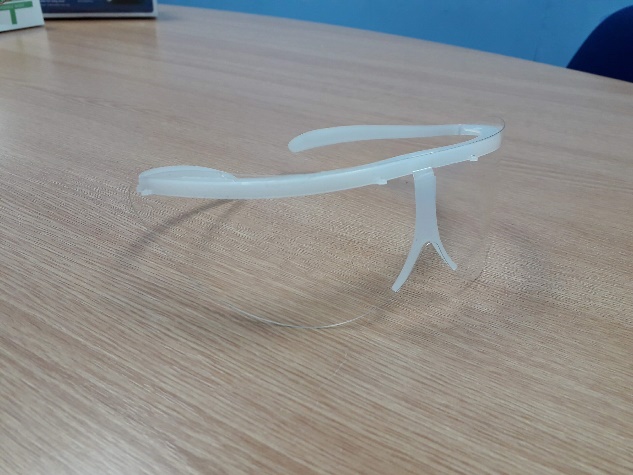 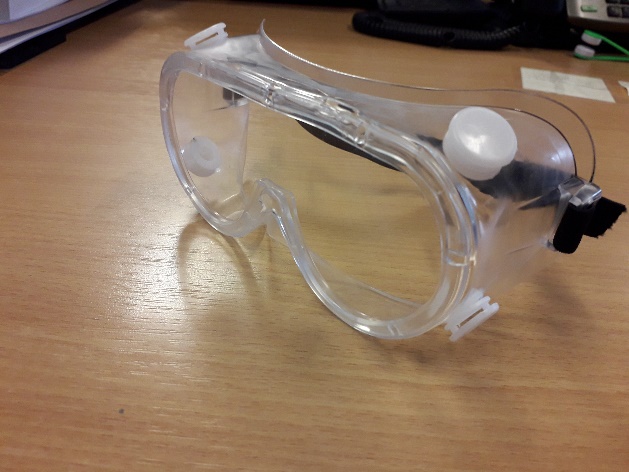 Type 3 – Science goggles			Type 4 – Face visor for AGP – foam headband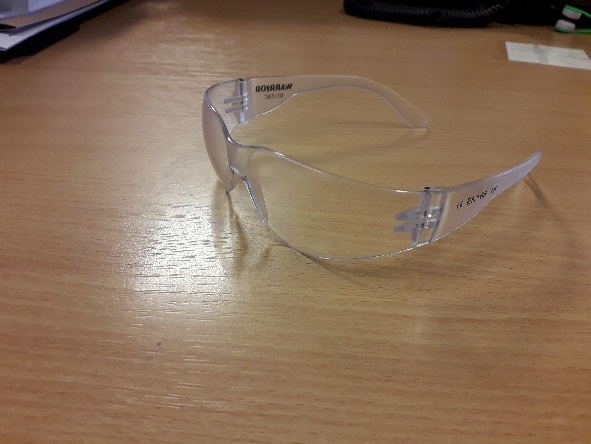 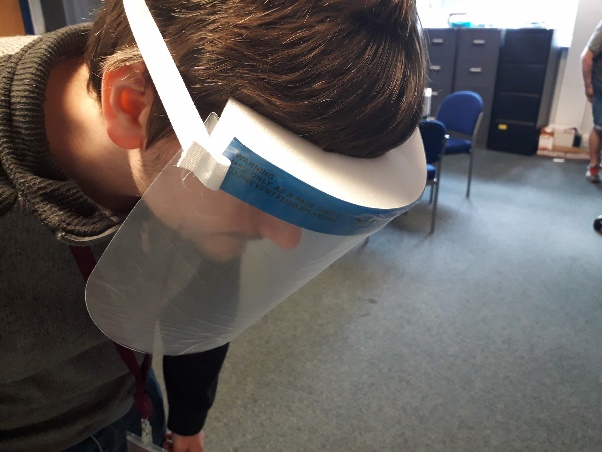 Type 5 – Non-AGP Visor (typically 3d printed)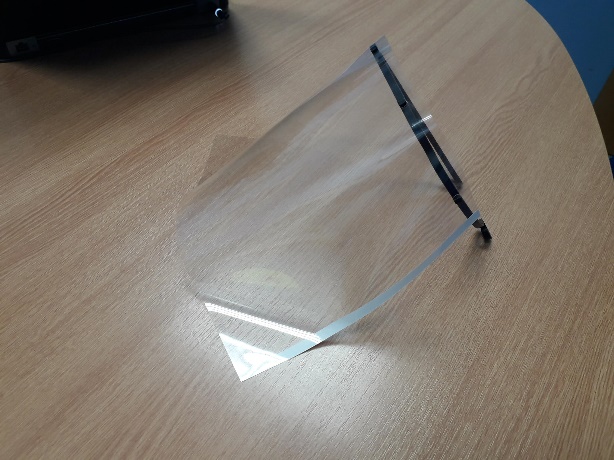 